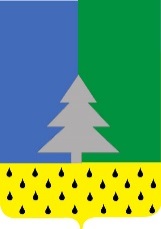 СОВЕТ  ДЕПУТАТОВсельского поселения АлябьевскийСоветского районаХанты-Мансийского автономного округа-ЮгрыРЕШЕНИЕ« 02 »   марта   2023  г.                                                                                                   №  211                                                                           О внесении изменений в решение Совета депутатов сельского поселения Алябьевский от 29.12.2022 № 202 «О передаче осуществления части полномочий  по  решению вопросов  местного значения»  В соответствии с  частью 4 статьи 15 Федерального закона  от  06.10.2003 № 131-ФЗ «Об общих принципах организации местного самоуправления  в Российской  Федерации», Уставом сельского поселения Алябьевский, в целях  более  эффективного  решения  вопросов местного значения сельского поселения АлябьевскийСовет депутатов сельского поселения Алябьевский решил:1.   Внести в решение Совета депутатов сельского поселения Алябьевский от 29.12.2022  № 202 «О передаче осуществления части полномочий по решению вопросов местного значения» изменение: пункт 3 решения изложить в следующей редакции:«3. Настоящее решение вступает в силу с момента его официального опубликования, но не ранее 01.01.2023 и действует по 30.06.2023.».Опубликовать настоящее решение в периодическом издании органов местного самоуправления в бюллетене «Алябьевский вестник» и разместить на официальном сайте Администрации сельского поселения Алябьевский в сети Интернет. 3. Настоящее решение вступает в силу со дня его официального опубликования и распространяет свое действие на правоотношения, возникшие с 01.01.2023 года. Глава сельского поселения Алябьевский:                                                     А.А. Кудрина Дата подписания: 02 марта 2023г.